БІЛОЦЕРКІВСЬКА МІСЬКА РАДАКИЇВСЬКОЇ ОБЛАСТІВИКОНАВЧИЙ КОМІТЕТР І Ш Е Н Н Явід 20 червня  2017 року                         м. Біла Церква                                               № 220Про затвердження переліку об’єктів і заходів, щофінансуються у 2017 році за рахунок субвенціїз державного бюджету місцевим бюджетам наздійснення заходів щодо соціально-економічногорозвитку окремих територій	Розглянувши подання відділу капітального будівництва Білоцерківської міської ради від   19 червня  2017 року № 241, відповідно до  Закону України «Про місцеве самоврядування в Україні», розпорядження Кабінету Міністрів України № 310-р  від 11 травня 2017 р. «Деякі питання розподілу  у 2017 році субвенції з державного бюджету місцевим бюджетам на здійснення заходів щодо соціально-економічного розвитку окремих територій», виконавчий комітет міської ради вирішив:1.Затвердити перелік об’єктів і заходів, що фінансуються у 2017 році за рахунок субвенції з державного бюджету місцевим бюджетам на здійснення заходів щодо соціально-економічного розвитку окремих територій по м. Біла Церква, що додається.2.Міському фінансовому управлінню міської ради проводити фінансування об’єктів відповідно до затвердженого переліку.3.Контроль за виконанням даного рішення покласти на заступника міського голови Гнатюка В.В.  Міський голова                                                         Г.А. Дикий                           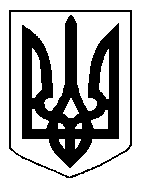 